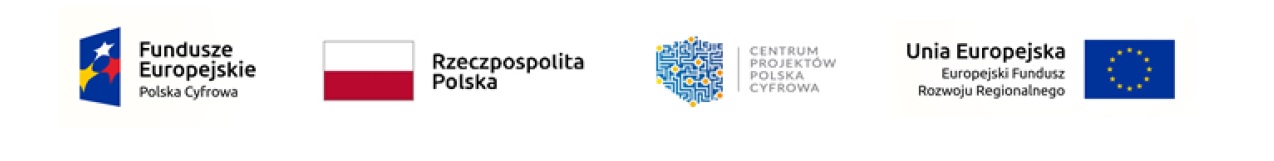 Znak sprawy: WI.271.62.2022 (postępowanie nr 2)                                              Załącznik nr 6 do zapytania ofertowego  Nazwa i dane adresowe WykonawcyJeśli niniejsza oferta składana jest wspólnie przez dwóch lub więcej Wykonawców, należy podać nazwy i adresy wszystkich tych WykonawcówWykaz wykonanych w ciągu ostatnich 2 lat szkoleń Oświadczam/y, że:w okresie ostatnich trzech (3) lat przed upływem terminu składania ofert, a jeżeli okres prowadzenia działalności jest krótszy, w tym okresie, wykonałem/wykonaliśmy następujące usługi potwierdzające spełnienia warunku w zakresie wiedzy i doświadczenia. Do oferty należy dołączyć dokumenty potwierdzające, że wykazane usługi zostały wykonane należycie – referencje/poświadczenia.Podpisy ……………………………………………….……………………………………………….(Nazwa Wykonawcy / pieczęć)……………………………………………….……………………………………………….……………………………………………….(dane adresowe i kontaktowe – nr tel. e-mail)NIP ………………………………………….REGON ……………………………………..Lp.Przedmiot zamówieniaRodzaj wykonywanej usługi(zakres rzeczowy)Termin realizacji, (od-do)Podmiot, 
na rzecz, któregousługa została wykonana lub jest wykonywana1245Nazwisko i imię osoby (osób) upoważnionej(ych) do podpisania niniejszej oferty w imieniu Wykonawcy(ów)Miejscowośći data)